Årsberetning for kalenderåret 2015                   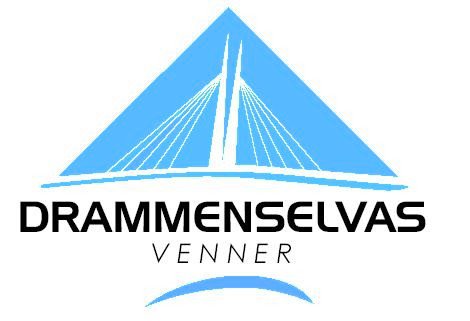 Til Årsmøtet 12.4.2016
Kl 18:00 i Elvekafèn.
Dette blir denne fortsatt unge forenings 6. Årsberetning i historien. 
Beretningen skrives igjen med tilfredshet, med bakenforliggende evalueringer, styremøtereferater og regnskap, som alle viser mer detaljrikt hva foreningen har utført og drevet med, og hvilket engasjement som er utvist.Ved utgang 2011 var vi 146 betalende 2011-medlemmer.
Ved utgang 2012 var vi 424 betalende 2012-medlemmer.
Ved utgang 2013 var vi 259 betalende 2013-medlemmer.
Ved utgang 2014 var vi 182 betalende 2014-medlemmer.
Ved utgang 2015 var vi 223 betalende 2015-medlemmer.
Pr. skrivende dato 11.4.2016 er det 162 betalende 2016-medlemmer.

Medlemsregistrering og betalingsløsningen, ligger nå hos www.ticketco.no .

Medlemsansvarlig, og Medlemsfordeler, bør vurderes på nytt…. 
Noen som vil påta seg det ansvaret…?

Samtlige betalende medlemmer med registrert epostadresse, får epost fra tid til annen. Om arrangementer, informasjon og innkallinger.Hjemmesidene våre fortjener enda mer trafikk. Med ca. 15.000 treff til Årsmøte 2012, og hele 29.500 til Årsmøte 2013, og 45.000 treff til 2014, og 62.000 treff til 2015, og hele 81.000 treff til 2016-møtet, så er det klart den har sin berettigelse. Du finner den på;  www.123hjemmeside.no/dev . Nettsida fortjener flere skribenter. Det forsøker vi stadig å få til …. 
Alt som foregår i foreningen, omtales mer og mindre, på nettsidene våre.
Bl.a. så har vi nå lagt dit, våre vaktlister for Elvekafèn.

Selvsagt er medlemmene mer eller mindre ”aktive” i foreningen. 
Slik vil det jo alltid være. Årsmøtet er særdeles viktig for foreningslivet. Det er Årsmøtet som er det styrende og velgende i alle former, for hva vi skal gjøre fremover. Det aller viktigste, er allikevel det engasjementet vi viser alle sammen, mellom Årsmøtene. At vi deltar, flere, og mere. Da skaper vi sammen de gode aktivitetene. Og så er vi i ferd med å finne en passende balanse i gjøremålene.
Det er et vesentlig arbeid som er vel utført i foreningen, med arrangementer som det står både respekt og trivsel, igjen etter. All mulig honnør til hver enkelt som har bidratt med mye eller lite. Rett og slett fantastisk.



2015’s enkelt-arrangementer og hendelser vi skal huske..;
- Hopprenn i Øvre Sund-bakken. Utrolig moro.
- Årsmøtet, med nye medlemmer innvalgt til Styret.
- Utstillinger i Elvekafèn.
- 8. mai og bursdag…?
- 17.mai-fest i Elvekafeen.
- 23.6. St.Hansfeiring på Holmennokken.
- 22.7. Viser Til Minne.
- Elvefestivalen. I Drammen Park.
- Blaa Aften ved Smithestrøm.
- Ølsmaking på Bragernes Torg. Fakkelvakter.
- Julegrantenning på Bragernes Torg.
- Møljelag.

I tillegg er NRK-vogna vår, telter og griller, ettertraktet som leie-utstyr for andre arrangører. Bl.a. Rema 1000, Kunstmalere, medlemmer og andre er på brukerlista.
Vi låner det ikke bort. Vi kan leie det ut…. Fordi det slites.

Så er det jo de gjentagende aktivitetene som kanskje noen husker best. De er også av en vesentlig karakter for foreningen. Elvekafèn på søndager, er en lykke for foreningen i mange sammenhenger. Den genererer nye medlemmer, nye besøkende, positiv omtale, avisoppslag og møtevirksomhet. Og inntekter. Færre personer har delt på vaktene i Kafèn. Det bør bli flere. Grasrotandelen omtales her, utlodningen av krukker foregår her, og det er et treffpunkt og en møteplass som er veldig viktig for flere og flere personer. Folk trives veldig godt på stedet og med foreningen. Det er dugnadsinnsatsen som verdsettes, og her finnes passende oppgaver for de fleste.

Kafè-konserter, har igjen vært godt mottatt; Velkommen til enda flere.

Tippelaget på nå ca 18 personer, har ikke meldt om storgevinst i 2015, Den kommer nok snart. Men det ble da såpass at de som var med, vant igjen til 5 mnd tipping uten innbetaling. Og en liten skjerv til foreningen.

Issykkelen rullet kun noen få varme dager i 2015. Nå har vi søkt om «utvidet løyve» og vi planlegger med en god salg-sesong. Måtte det bli en heit sommer….   
Vi gleder oss til å ta fatt igjen, men det gjør seg ikke sjøl. Noen som vil være med..?

Trikkevinduet er fortsatt lokal-historie ingen har maken til. Takk Stein Gulli.
Tappetårnet er til stadighet i full drift, melder «driftsjefen».Grasrotandelen jobbes det aktivt med, og dette er veldig viktige kroner. 
2013: 27.600,- på 78 givere.  2014: 31.143,- på 87 givere. 2015; 33.900,- på 93 givere. Send SMS til 2020 med meldinga ”grasrotandelen 995505606”. 
Det har nå 93  givere gjort så langt, og noen viktige tusenlapper tilfaller oss hver tertial.  Fortsett o verve Grasrotgivere.

Lagerplasser og lokaler i foreningen er lokalisert rundt omkring. ØS35, kjelleren, container på Musøya, Smithestrøm, Gartneriet, utendørs flere steder osv. Vi gjør så godt vi kan. Vi ønsker å etablere oss ett sted…..Nytt utstyr for oss i 2015, ble «Gartneriet» med container og uteplass til vogner, nye bord, Gutta’s til å heise på plass. Nytt gulv og tak, på Blaa Aften-scenen er det også blitt. Dessuten så er «Øvre Sund Bryggelag» re-startet med stor suksess for de som har vært igjennom audition, og blitt akseptert. Eiendeler må vedlikeholdes og forbedres. Do-riggen ble oppjustert med nye låser, og pumperiggen må igjen vedlikeholdes og lagres gjennom vinteren. NRK-bua og Mesta-vogna, trenger begge sterkt vedlikehold av bremser og hjulganger, samt støtteben foran og bak. Vi har delvis en liten plan på det…. Det koster. Både tid og penger…

Samarbeid med andre, blir aldri umoderne eller uviktig. Vi er ønskede samarbeidspartnere for flere og flere, jo mer vi ”rører på oss”. Skisprinten…. NRK.
Og vi søker selv også samarbeide med flere, som hjelper oss.

Ingen gavetildelinger vi kommer på, i året som gikk.
Men en «momsrefusjon» tilsvarende idrettslagenes, kom oss til gode.
Søknader til fond og gavetildelinger, bør vi igjen bli bedre til å søke på.
Styrets Leder (Rune) ble tildelt Drm Kommunes Frivillighetspris for 2015.
Foreningens virke og omtaler, var sterkt delaktige momenter til det. Takk.

Webkamera ønskes fortsatt for plassen foran lokalet. Uønsket traffikk er fortsatt uønsket. Utemøbler blir brukt og fjernet, av byens løse fugler….. Putekasser til terrassen er på ønskelista igjen. Så også nye utemøbler og puter.

Til Salgs og Til leie. 
Vi må fortsatt fokusere bedre og annerledes på bøker, CDer, T-skjorter og alt vi har for salg og utleie. Vi skal fortsatt jobbe mye for å forbedre synligheten av utstyret vi eier, og finne nye og flere leietakere til dette. Samtidig skal vi jo nå også benytte det utstyret vi eier, mer og mer innad i foreningen.
Griller, bord og benker, telt og vogner, har vært utleid ved enkelte anledninger.

Tusen takk igjen, til alle bedriftene og organisasjoner som har støttet oss.
Her er den vilkårlige lista med de som støttet oss i 2015.
Med håp om at vi sammen kommer på absolutt alle..
OG DEN MÅ UTFYLLENDE KORRIGERES av Kasserer og andre.
Drammen Kommune som velvillig låner oss Holmennokken.
Og med tillatelser og bevilgninger.
AASS Bryggeri med støtte og hjelp.
Nettpartner med strøm og kasser til våre arrangementer.
Rema  1000  med mat og tilbehør. Alltid positive og hjelpsomme.
De er forært en flakong med noe godt….
Drammen Liftutleie  med maskiner, kabler og gjerder
Byen Vår Drammen med støtte og ønske om oss i sine arrangementer.
Aulie  Lomper og Møljebrød.
KABA Møller Undal AS – Klatrevegg til unga, og låser og beslag til Boogie Woogie. 
Funder Renovasjon med container og bortkjøring.
Buskerud Brannservice med alt slukkeutstyr og opplæring.
Bålsponsorene med midler til St.Hansbålet
Strømsø Brukthandel, med frysebokser og kjøleskap.
Vakt-mannskaper fra flere leire. Dag og natt løser de oppgavene.
Røde Kors Svelvik, med den flotte redningsbåten…
Glassverket IF med rydde og hjelpemannskaper av beste sort.
KFUM med kanoer og aktiviteter.
MS Drammen og Arne Bye som trafikkerer Ælva…
Parkering ved CC Varehus.
Drammen Borgerlige Saluttcompagni med igangsmelling av sommeren…
Alle artister i Kafèn, Blaa Aften, Holmennokken og andre steder.
Dekket og Klart, med rabatterte telt-priser….
Scenefolk med lyd og lys og hardt arbeid. …og flere enn det…Denne lista over er særdeles viktig, og vi oppfordrer til å komplettere den med de vi måtte komme på, som gav oss viktige bidrag, i alle former.

Takk også til lydmenn og riggpersonell for scenearbeidet.
Arnfinn Ustad er en supermann for våre arrangementer.
Prima Lyd & Lys med scene og anlegg til bryggedansen.
Takk til artistene som stilte opp.
Barnas Grand Prix.
Trekkspillgruppa «Bæljeleven».
«Dog & Beggar Band» Morten, Arvid, Rune og Christer.
Sangkoret Fønix.
Vindel.
Big Blind.
Elvebyen Blueslag.

Igjen: Rydding etter St.Hans-fest på Holmennokken, tar noen timer.
Vi håper å kunne få med flere ved et event. neste arrangement.
St.Hansfesten skal det snakkes mer om, etter Årsmøtet.

Arbeidet i foreningen tar aldeles ikke slutt, fordi om vi passerer St.Hans og festen.
Allerede 22. juli, og på Elvefestivalen i August, og ved ”Blaa Aften” i september ble mye av materiellet benyttet igjen.

Styret har vært færre ganger samlet, gjennom 2015.
Men løser alikevel saker på en tilfredstillende måte. Vi er smertelig klar over at faktisk er veldig høy aktivitet blant enkelte i foreningen, og at vi fortsatt MÅ finne den riktige balansen i dette arbeidet.
Kanskje bli enda mer spesifikke på hvem som gjør hva, og på å fordele oppgaver mer hyppig. Derfor er det særdeles viktig at enda flere, engasjerer seg enda mer.
Vi ønsket jo å sette ned spesifikke grupper/kommiteer som for eksempel ”Huskommitèn” og ”St.Hans-gruppe”. Huskommiteen er et faktum, og St.Hans-arbeidet er godt i gang sammen med kanskje nye konsertarrangører.
Og oppfordrer medlemmene til å takke ja til oppgaver i disse gruppene.

Styret vil herved berømme alle de som har stått på i foreningen, og som har gjort det mulig å få til det vi sammen har fått til. Det er et enormt flott arbeid som er nedlagt gjennom nå 6 år. Tusen Takk for fantastisk flott arbeid til alle som har bidratt med positiv aktivitet gjennom hele året. Noen fikk en liten oppmerksomhet ved Møljelaget. 

Huskommiteen ble omrokkert etter Blaa Aften.
Vi re-starter den nye, formelt ved valget på Årsmøtet. Alikevel har kommiteen fungert i sin helhet, for bra innsats i Kafèn og ved arrangementer.
Takk, og lykke til med nye oppgaver, Elisabeth Overaa. 
Som altså valgte å gå ut sist høst.
Og Takk til Lisbeth Strøm. Ubestridt Lotterisjef hos oss.
Takk også til de andre i huskommiteen for godt utførte arbeider.Og for å komme helt ned til flere enkelte personer, som har ekstraordinær innsats bak seg for fellesskapet, så må flere spesielt berømmes; Plenene ved Blaa Aften har mange vært med på å stelle. Men de hadde ikke vært det samme uten Eddie Osa. Tusen Takk Eddie for alle timene på klipper’n. Og innsats i timesvis ved alle arrangementer; Henning Jacobsen og Jørgen Nielsen og Tom Jørgensen.  Selvsagt er det også flere. Ove Øde, Idar Flor, Grethe Aasmundseth og Lisbeth Strøm, Vigdis Sørum og Heidi Gulbrandsen og Marlene Østergaard. Og enda flere. Utrolig viktig, og flott innsats. Applaus i takknemlighet.

Og igjen er du i Særklasse med ukuelig pågangsmot og innsats. 
Henning Jacobsen. Takk, for alt hva du er, og for alt hva du gjør, for fellesskapet.

Vi har i foreningen, en sunn økonomi, og har penger på bok. 
Ved forrige Årsmøte var…..251’  og 54’ nøkkeltallene… 
Regnskapene blir gjennomgått i detalj, av kasserer og revisor om noen minutter, på Årsmøtet. 
God økonomi ønsker vi fortsatt å ha, for liksom å ha startkapital for det neste stuntet vi setter i gang. Vi skal organisere oss enda bedre mot fremtidige arrangementer, og vi har et utgangspunkt og et potensiale, som fortsatt mange bare kan misunne oss. St Hans-festen vil for alltid stå som en slags mal, og det er dette arrangementet som er vår hoved-aktivitet. Samtidig skal vi også se oss om etter andre og samfunnsnyttige ideer. Vi har jo jammen satt i gang, og fått til, en del saker da….Tusen takk til alle medlemmene som sier ja, og stiller opp. Leve dugnaden.!!
Uten medlemmenes innsats, blir ikke dette så bra som det er, og kan bli.
Tusen takk til alle som støtter oss, og tusen takk til Drammenserne og andre gjester, som stiller opp og tar oss så vel i mot. Nå krysser vi det vi har for et nytt og bedre samarbeide med nye utenforstående, om en utvikling av St.Hansfest på Holmennokken 2016. 
Det ser fortsatt enormt spennende ut. Men i våre former, og med våre planer. For nøkternhet og trivsel. Men da er det også viktig at hver og en, bidrar med det de kan.
Måtte det bli gode og riktige valg på Årsmøtet.
Og noen gode saker til behandling, som engasjerer.For Styret i Drammenselvas Venner

Rune Jahnsen      Anders Wang      Svein Rune Eriksen                   LA ELVA LEVE